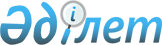 Положение о порядке аттестации слушателей курсов по подготовке специалистов для работы на рынке ценных бумаг
					
			Утративший силу
			
			
		
					Утверждено Постановлением Национальной комиссии Республики Казахстан по ценным бумагам от 13 декабря 1996 г. N 151 Зарегистрировано в Министерстве юстиции Республики Казахстан 29 января 1997 г. N 252. Утратило силу - постановлением НКЦБ от 2.09.97г.  N 138 ~V970406

                          I. Общие положения 

      1.1. Настоящее Положение устанавливает порядок аттестации Аттестационной комиссией при Национальной комиссии Республики Казахстан по ценным бумагам (далее Аттестационная комиссия НКЦБ) специалистов для работы на рынке ценных бумаг Республики Казахстан. 

      1.2. Аттестация слушателей курсов является способом определения подготовленности претендентов к квалифицированному исполнению обязанностей перед участниками рынка ценных бумаг. 

      1.3. Лицам, прошедшим аттестацию выдается квалификационное свидетельство с указанием следующих категорий: 

      - первой категории, подтверждающее, что указанному в нем лицу предоставляется право осуществления брокерской, дилерской деятельности на рынке ценных бумаг; 

      - второй категории, подтверждающее, что указанному в нем лицу предоставляется право осуществления деятельности по регистрации сделок с ценными бумагами; 

      - третьей категории, подтверждающее, что указанному в нем лицу предоставляется право осуществления деятельности по управлению портфелем ценных бумаг. 

      1.4. Для допуска к аттестации устанавливаются следующие требования к образованию претендентов на получение квалификационного свидетельства: 

      - первой категории - высшее образование по юридическим или экономическим специальностям или высшее образование по любой специальности при наличии стажа работы, непосредственно связанной с профессиональной деятельностью на рынке ценных бумаг, не менее двух лет, или среднее специальное образование по юридическим или экономическим специальностям при наличии стажа работы по специальности не менее трех лет; 

      - второй категории - высшее образование по юридическим или экономическим специальностям или высшее образование по любой специальности при наличии стажа работы по экономическим или юридическим специальностям не менее одного года, или среднее специальное образование по юридическим или экономическим специальностям при наличии стажа работы по специальности не менее трех лет; 

      - третьей категории высшее образование по юридическим или экономическим специальностям при наличии стажа работы по специальности не менее одного года или высшее образование по экономико-математическим, физико-техническим специальностям при наличии стажа работы, непосредственно связанной с профессиональной деятельностью на рынке ценных бумаг не менее трех лет. 

      1.5. За аттестацию каждого претендента взимается плата в размере семи расчетных показателей, которая перечисляется обучающимися на счет учебного центра. 

      Указанные средства учебный центр перечисляет на счет НКЦБ. 

      При неудовлетворительных итогах аттестации плата, внесенная за аттестацию, не возвращается. 



 

            II. Деятельность Аттестационной комиссии НКЦБ 



 

      2.1. Аттестационная комиссия НКЦБ - коллегиальный орган, состоящий из членов НКЦБ, а также ответственных работников исполнительного аппарата НКЦБ. 

      2.2. Состав Аттестационной комиссии НКЦБ определяется приказом Председателя НКЦБ и включает в себя председателя, заместителя председателя, членов Аттестационной комиссии и секретаря. 

      2.3. Аттестационная комиссия НКЦБ осуществляет следующие функции: 

      - разработку и утверждение типовых учебных программ по подготовке специалистов для работы на рынке ценных бумаг; 

      - контроль за деятельностью учебных центров; 

      - устанавливает еженедельный график проведения аттестаций; 

      - разработку и утверждение вопросов тестов и экзаменационных билетов; 

      - проведение аттестации и оформление ее результатов; 

      - выдачу квалификационных свидетельств. 

      2.4. Заседания Аттестационной комиссии НКЦБ проводятся по мере необходимости, но не реже одного раза в месяц. 

      2.5. Заседания Аттестационной комиссии НКЦБ проводятся при наличии не менее 2/3 ее членов. По специальному разрешению НКЦБ могут производиться выездные заседания Аттестационной комиссии НКЦБ. Состав выездной комиссии определяется Председателем НКЦБ из числа членов Аттестационной комиссии НКЦБ и сотрудников исполнительного аппарата НКЦБ. Выездная комиссия должна состоять не менее чем из трех человек. 

      2.6. Решение комиссии принимается простым большинством голосов присутствующих членов Аттестационной комиссии НКЦБ и оформляется соответствующим протоколом. 



 

          III. Порядок подготовки специалистов к аттестации 



 

      3.1. Подготовка претендентов на получение квалификационного свидетельства осуществляется учебными центрами. 

      3.2. Для прохождения обучения в одном из учебных центров претендент на получение квалификационного свидетельства, представляет в учебный центр следующие документы: 

      - заявление о зачислении на курс обучения с последующим допуском к аттестации для получения квалификационного свидетельства, в соответствии с Приложением N 1 к настоящему Положению; 

      - ксерокопию или заверенную нотариально копию диплома об образовании; 

      - ксерокопию или заверенную нотариально копию трудовой книжки (контракта, трудового соглашения), заверенную печатью юридического лица. 

      3.3. При соответствии документов, представленных претендентом на получение квалификационного свидетельства, требованиям настоящего Положения учебный центр осуществляет зачисление данного претендента на курс обучения. 

      3.4. За три дня до начала проведения очередных курсов по подготовке специалистов учебный центр представляет в НКЦБ следующие документы: 

      - заявление о проведении курса обучения с указанием предполагаемой даты проведения экзамена в соответствии с Приложением N 2; 

      - расписание учебного курса с указанием тем занятий, фамилий преподавателей, проводящих их, а также место и время их проведения; 

      - список слушателей данного курса. 



 

                  IV. Порядок проведения аттестации 



 

      4.1. В срок не позднее пяти дней до окончания процесса обучения учебный центр должен представить в Аттестационную комиссию НКЦБ ходатайство о допуске слушателей к аттестации в соответствии с Приложением N 3, документы слушателей, перечисленные в п. 3.2 настоящего Положения, а также копию платежного поручения о перечислении на счет НКЦБ платы за проведение аттестации. 

      4.2. В случае, если количество слушателей превышает 15 человек, Аттестационная комиссия НКЦБ вправе провести аттестацию в течение нескольких дней в зависимости от количества аттестуемых. 

      4.3. Проведение аттестации по более чем одной категории в один день, как правило, не допускается. 

      4.4. После рассмотрения документов, представленных учебным центром в соответствии с требованиями настоящего Положения, Аттестационная комиссия НКЦБ направляет в адрес учебного центра уведомление о проведении аттестации с указанием даты и времени. 

      4.5. За два календарных дня до даты проведения аттестации список лиц, допущенных к ней, утверждается председателем Аттестационной комиссии НКЦБ. 

      4.6. В случае несвоевременного или ненадлежащего оформления документов, представленных учебным центром в соответствии с требованиями настоящего Положения, Аттестационная комиссия НКЦБ вправе отказать в проведении аттестации с направлением в адрес учебного центра мотивированного письма об отказе. 

      4.7. Учебный центр должен своевременно проинформировать слушателей о дате и времени проведения аттестации, а также огласить список лиц, допущенных Аттестационной комиссией к аттестации. 

      4.8. Аттестация проводится как правило в экзаменационном центре НКЦБ. 

      В случае необходимости Аттестационная комиссия НКЦБ может осуществлять аттестацию специалистов по месту обучения по приказу Председателя НКЦБ. 

      4.9. При неявке на аттестацию по уважительной причине претендент допускается к аттестации, проводимой в какой-либо другой день на основании заявления с указанием даты несостоявшейся аттестации и причины неявки. Плата за проведение аттестации повторно в этом случае с претендента не взимается. 

      4.10. Аттестация проводится в два этапа: 

      первый - тестирование 

      второй - устный экзамен. 

      4.11. Общее время, отпущенное на аттестацию каждого претендента, не превышает 80 минут. В том числе на тестирование - не более 30 минут и на подготовку ответа по билету - не более 30 минут. 

      4.12. Тестирование осуществляется в форме ответов на вопросы теста в письменном виде или с использованием компьютерной техники. Количество вопросов при тестировании не должно превышать 50. 

      4.13. К устному экзамену допускается претендент, правильно ответивший не менее чем на 80 % вопросов теста. Претендент, не допущенный по результатам тестирования к устному экзамену, считается неаттестованным. 

      4.14. Устный экзамен проводится в форме устного ответа на вопросы экзаменационного билета и дополнительные вопросы членов Аттестационной комиссии НКЦБ в рамках утвержденной Программы. 

      4.15. При оценке устного экзамена используется следующая шкала: "неудовлетворительно", "удовлетворительно", "хорошо", "отлично". 

      4.16. Лица, получившие за устный экзамен оценки "отлично", "хорошо", "удовлетворительно" признаются аттестованными. 

      Лица, получившие за устный экзамен оценку "неудовлетворительно", признаются неаттестованными. 

      4.17. При прохождении аттестации претендентам запрещается использовать справочную, специальную и иную литературу, а также какие-либо записи. В случае нарушения указанных требований и общих этических норм претендент может быть удален с аттестации. Претендент, удаленный с аттестации, считается неаттестованным, 

      4.18. При подготовке ответов на вопросы экзаменационного билета претенденты используют специальные бланки установленной формы в соответствии с Приложением N 5 к настоящему Положению. 

      4.19. Бланки для подготовки ответов претендента и бланки ведомостей для членов Аттестационной комиссии изготавливаются учебными центрами по формам в соответствии с Приложениями N 5 и N 6 к настоящему Положению и предоставляются секретарю Аттестационной комиссии НКЦБ вместе с ходатайством о проведении аттестации. 

      4.20. Члены Аттестационной комиссии выставляют свои оценки ответов претендента на вопросы экзаменационного билета в ведомости, соответствующей Приложению N 6 к настоящему Положению. 

      4.21. По окончании аттестации протокол, составленный по результатам тестирования и устного экзамена, подписывают члены Аттестационной комиссии и секретарь. 

      4.22. Лицо, признанное неаттестованным, имеет право на прохождение аттестации повторно не ранее чем через месяц со дня проведения аттестации, по результатам которой лицо было признано неаттестованным при условии внесения повторной платы за аттестацию и в порядке, определяемом пунктом 4.23. настоящего Положения. 

      4.23. С заявлением о допуске к повторной аттестации претендент обращается в учебный центр, осуществлявший подготовку претендента к аттестации. Учебный центр, по мере поступления таких заявлений, комплектует отдельную группу из претендентов на повторную аттестацию, составом не менее 5 человек, не более чем одну в месяц по каждой категории. По мере комплектации такой группы учебный центр направляет в адрес Аттестационной комиссии НКЦБ ходатайство о допуске к повторной аттестации указанной группы в соответствии с Приложением N 7 к настоящему Положению с приложением копии платежного поручения о внесении повторной платы за аттестацию. После рассмотрения данного ходатайства Аттестационная комиссия направляет в адрес учебного центра письмо о назначении даты и времени проведении повторной аттестации. Учебный центр обязан своевременно проинформировать указанную группу о дате и времени проведения повторной аттестации. 

      4.24. Учебный центр обязан принять заявление неаттестованного лица о допуске к повторной аттестации и в срок не более двух месяцев со дня подачи заявления включить заявившее лицо в группу претендентов на повторную аттестацию. 

      4.25. Если лицо по результатам повторной аттестации вновь было признано неаттестованным, то в последующем оно имеет право на аттестацию лишь по прохождении им повторно полного курса обучения. 

      4.26. Лицо, признанное неаттестованным имеет право на апелляцию. Письменное заявление об апелляции, с обоснованным изложением основных претензий, неаттестованное лицо подает на имя Председателя Апелляционной комиссии НКЦБ и не позже, чем в день признания лица неаттестованным. 

      Председатель Аттестационной комиссии НКЦБ не может одновременно являться председателем Апелляционной комиссии НКЦБ. Срок рассмотрения апелляции - не более трех дней со дня подачи заявления об апелляции. Результат рассмотрения апелляции оформляется протоколом и передается для исполнения Аттестационной комиссии НКЦБ. Повторная апелляция не допускается. 



 

                     V. Порядок выдачи и действия 

                    квалификационного свидетельства 



 

      5.1. Аттестованному лицу выдается квалификационное свидетельство по форме, установленной в Приложении N 4 к настоящему Положению и в порядке, определяемым настоящим Положением. 

      5.2. Учебный центр в трехдневный срок после проведения аттестации обращается к секретарю Аттестационной комиссии НКЦБ для получения протоколов о проведении аттестации и подписанных квалификационных свидетельств. 

      5.3. Не допускается выдача копий этих документов. 

      5.4. Секретарь аттестационной комиссии выдает учебному центру документы, указанные в пункте 5.2. настоящего Положения лишь по поступлении на счет НКЦБ средств, перечисленных учебным центром за проведение аттестации. 

      5.5. Аттестованное лицо получает квалификационное свидетельство в учебном центре. 

      5.6. НКЦБ осуществляет ведение реестра выданных квалификационных свидетельств путем внесения секретарем Аттестационной комиссии НКЦБ соответствующих записей в специальный журнал в день выдачи им учебному центру документов, указанных в п. 

5.1 и 5.2 настоящего Положения. Уполномоченный представитель учебного центра обязан расписаться в указанном журнале за количество полученных квалификационных свидетельств. 

      5.7. Квалификационное свидетельство действительно в течение трех лет от даты вынесения решения Аттестационной комиссии НКЦБ, указанной на бланке квалификационного свидетельства в соответствии с Приложением N 4 к настоящему Положению. 

      5.8. По истечении срока действия квалификационного свидетельства специалист имеет право продлить его в порядке, определяемым настоящим Положением. 

      5.9. Для продления срока действия квалификационного свидетельства, специалист, работающий на рынке ценных бумаг, должен представить в Аттестационную комиссию НКЦБ следующие документы: 

      - заявление о допуске к переаттестации по форме Приложения N 8 к настоящему Положению; 

      - копию трудовой книжки (контракта, трудового соглашения), заверенную печатью юридического лица; 

      - подлинник квалификационного свидетельства, срок действия которого истек; 

      - копию платежного поручения о перечислении на счет НКЦБ платы за проведение аттестации. 

      5.10. Аттестационная комиссия НКЦБ, рассмотрев представленные специалистом документы, допускает данного специалиста к переаттестации, включив его в список допущенных к аттестации претендентов и извещает его об этом. 

      5.11. Регламент проведения переаттестации соответствует регламенту проведения аттестации, определенному настоящим Положением. 

      5.12. Специалист, получивший за устный экзамен при проведении переаттестации оценку "неудовлетворительно", признается не переаттестованным, срок действия его квалификационного свидетельства не продлевается и считается прекращенным. 

      5.13. Специалист, получивший за устный экзамен при переаттестации оценки "удовлетворительно", "хорошо", "отлично", признается переаттестованным, и срок действия его квалификационного свидетельства продлевается на три года со дня переаттестации, о чем в реестр выданных квалификационных свидетельств вносится соответствующая запись, а на бланке квалификационного свидетельства ставится специальный штамп НКЦБ. 

      5.14. НКЦБ по представлению Аттестационной комиссии НКЦБ вправе обязать специалистов, имеющих квалификационные свидетельства, к досрочной переаттестации в случае наличия существенных претензий к специалисту со стороны субъектов рынка ценных бумаг. 

      5.15. НКЦБ по представлению Аттестационной комиссии вправе приостановить действие квалификационного свидетельства до выяснения обстоятельств дела в случаях, если специалист: 

      - нарушил законодательство Республики Казахстан, регулирующее рынок ценных бумаг; 

      - не осуществлял практическую деятельность на рынке ценных бумаг в течение одного года с момента получения им квалификационного свидетельства. 

      5.16. Приостановление действия квалификационного свидетельства влечет за собой лишение права специалиста на профессиональную деятельность на рынке ценных бумаг на период приостановления. 

      5.17. При выяснении обстоятельств, приведших к приостановлению действия квалификационного свидетельства и устранении оснований для этого приостановления решением НКЦБ действие квалификационного свидетельства возобновляется. 

      5.18. НКЦБ по представлению Аттестационной комиссии НКЦБ вправе отозвать квалификационное свидетельство в случаях, если специалист: 

      - систематически нарушает законодательство Республики Казахстан, регулирующее рынок ценных бумаг; 

      - был осужден за совершение экономических преступлений. 

      5.19. Специалист, лишенный свидетельства, имеет право обжаловать решение НКЦБ в порядке, предусмотренном действующим законодательством Республики Казахстан. 

 

                                      Приложение N 1                                к Положению об аттестации                             слушателей курсов по подготовке                               специалистов для работы на                                   рынке ценных бумаг

                                                Учебный центр                         ________________________________________                           (полное наименование учебного центра) 



 

                           3 А Я В Л Е Н И Е 

 

     _______________________________________________________________                      (фамилия, имя, отчество)     Прошу зачислить меня на курс по подготовке специалистов дляработы рынке ценных бумаг и допустить к аттестации в Национальнойкомиссии Республики Казахстан по ценным бумагам для полученияквалификационного свидетельства ________ категории.     Год рождения ______________________     Пол _____________________     Образование, специальность по диплому _________________________     Наименование учебного заведения _______________________________     Стаж работы:     общий___________________________     в том числе по юридической или экономической специальностям     _____________________     Место работы ________________________________     Должность ___________________________________     Паспорт _____________________________________     _____________________________________________       (серия, номер, кем и когда выдан документ)     Домашний адрес:______________________________     (почтовый индекс, наименование населенного пункта, улицы, номер     дома, квартиры)     Номер телефона:     домашний________________     рабочий_________________     Перечень прилагаемых к заявлению документов:     - копия диплома об образовании;     - копия трудовой книжки.     Подпись:                           Дата:

                                      Приложение N 2                                к Положению об аттестации                             слушателей курсов по подготовке                               специалистов для работы на                                   рынке ценных бумаг

                                     Национальная комиссия                                     Республики Казахстан                                     по ценным бумагам                                     Председателю                                     Аттестационной комиссии                                     ________________________ 



 

                           3 А Я В Л Е Н И Е 

      _______________________________________________________________               (полное наименование учебного центра)     сообщает Вам о проведении курсов подготовки специалистов дляработы на рынке ценных бумаг по___________категории с______по_______199 ____ г.     Предполагаемая дата проведения аттестации "___"________199___г.     Количество слушателей ____________ человек.     Руководитель учебного центра _________________________     "_____"_______________199___ г.

                                      Приложение N 3                                к Положению об аттестации                             слушателей курсов по подготовке                               специалистов для работы на                                   рынке ценных бумаг

                                      Национальная комиссия                                      Республики Казахстан                                      по ценным бумагам                                      Председателю                                      Аттестационной комиссии                                      ________________________ 



 

                              ХОДАТАЙСТВО 

      _______________________________________________________________               ( полное наименование учебного центра)     просит провести "__"__________199__г. аттестацию слушателей,прошедших обучение с ________________________ по ___________199__г.,для получения квалификационных свидетельств _____________категории.                         СПИСОК СЛУШАТЕЛЕЙ     _______________________________________________________________              N Ф.И.0., место работы, занимаемая должность     _______________________________________________________________     Документы слушателей прилагаются.     Руководитель учебного центра          ______________________     "__"_____________199___г.

                                      Приложение N 4                                к Положению об аттестации                             слушателей курсов по подготовке                               специалистов для работы на                                   рынке ценных бумаг 



 

                     Квалификационное свидетельство 



 

                            N ___________                       ______________категории     Настоящее свидетельство выдано ________________________________     ___________________________________________ в том, что он (она)обучался     на курсах подготовки специалистов для работы на рынке ценныхбумаг, согласно учебной программе, утвержденной Национальнойкомиссией Республики Казахстан по ценным бумагам.     Решением аттестационной комиссии от ___________________________199__года ________________________________________________присваивается     квалификация специалиста на рынке ценных бумаг ипредоставляется право на получение лицензии наосуществление_________________________________                        (вид деятельности)     деятельности на рынке ценных бумаг.     Председатель     Национальной комиссии              ____________________     Председатель     аттестационной комиссии            ____________________     Секретарь                          ____________________           г.Алматы

                                      Приложение N 5                                к Положению об аттестации                             слушателей курсов по подготовке                               специалистов для работы на                                   рынке ценных бумаг     Ф.И.О._______________________________________________     Наименование учебного центра_________________________     Билет N _____________________     Вопрос 1_____________________     Вопрос 2_____________________     Вопрос 3_____________________

                                      Приложение N 6                                к Положению об аттестации                             слушателей курсов по подготовке                               специалистов для работы на                                   рынке ценных бумаг     Ведомость по итогам экзамена по _______________деятельностичлена Аттестационной комиссии___________________________________-------------------------------------------------------------------- N і       Ф.И.О.    і номеріоценка заіоценка заіоценка заіитоговая   і                 ібилетаіответ по іответ по іответ по іоценка   і                 і      іпервому  івторому  ітретьему і   і                 і      івопросу  івопросу  івопросу  і--------------------------------------------------------------------   і                 і      і         і         і         і--------------------------------------------------------------------   і                 і      і         і         і         і--------------------------------------------------------------------   і                 і      і         і         і         і--------------------------------------------------------------------   і                 і      і         і         і         і--------------------------------------------------------------------   і                 і      і         і         і         і--------------------------------------------------------------------   і                 і      і         і         і         і--------------------------------------------------------------------

                                      Приложение N 7                                к Положению об аттестации                             слушателей курсов по подготовке                               специалистов для работы на                                   рынке ценных бумаг

                                      Национальная комиссия                                      Республики Казахстан                                      по ценным бумагам                                      Председателю                                      Аттестационной комиссии                                      ________________________ 



 

                              ХОДАТАЙСТВО 

 

     _______________________________________________________________               (полное наименование учебного центра)     просит провести "___"____________199__ г. повторную аттестациюдля получения квалификационного свидетельства______________категорииследующих лиц:-------------------------------------------------------------------- N і   Ф.И.О.   іместо    ідата аттестации,        ідата подачи   і            іработы,  іпо результатам          ізаявления о   і            ідолжностьікоторой лицо было       ідопуске к   і            і         іпризнано неаттестованныміповторной   і            і         і                        іАттестации--------------------------------------------------------------------   і            і         і                        і--------------------------------------------------------------------   і            і         і                        і--------------------------------------------------------------------   і            і         і                        і--------------------------------------------------------------------   і            і         і                        і--------------------------------------------------------------------   Руководитель учебного центра         ________________________     "__"________________199__г.

                                      Приложение N 8                                к Положению об аттестации                             слушателей курсов по подготовке                               специалистов для работы на                                   рынке ценных бумаг

                                      Национальная комиссия                                      Республики Казахстан                                      по ценным бумагам                                      Председателю                                      Аттестационной комиссии                                      ________________________ 



 

                           3 А Я В Л Е Н И Е 

 

     _______________________________________________________________                      (фамилия, имя, отчество)     Прошу допустить меня к прохождению переаттестации для продлениясрока действия квалификационного свидетельства _____________________     категории N________________, решение Аттестационной комиссииНКЦБ от "___"_________199__г.     Подпись:                           Дата:
					© 2012. РГП на ПХВ «Институт законодательства и правовой информации Республики Казахстан» Министерства юстиции Республики Казахстан
				